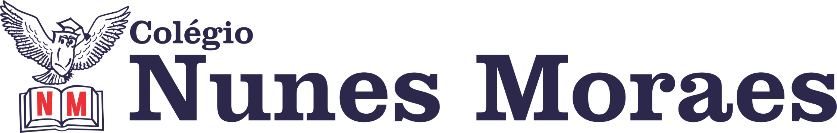 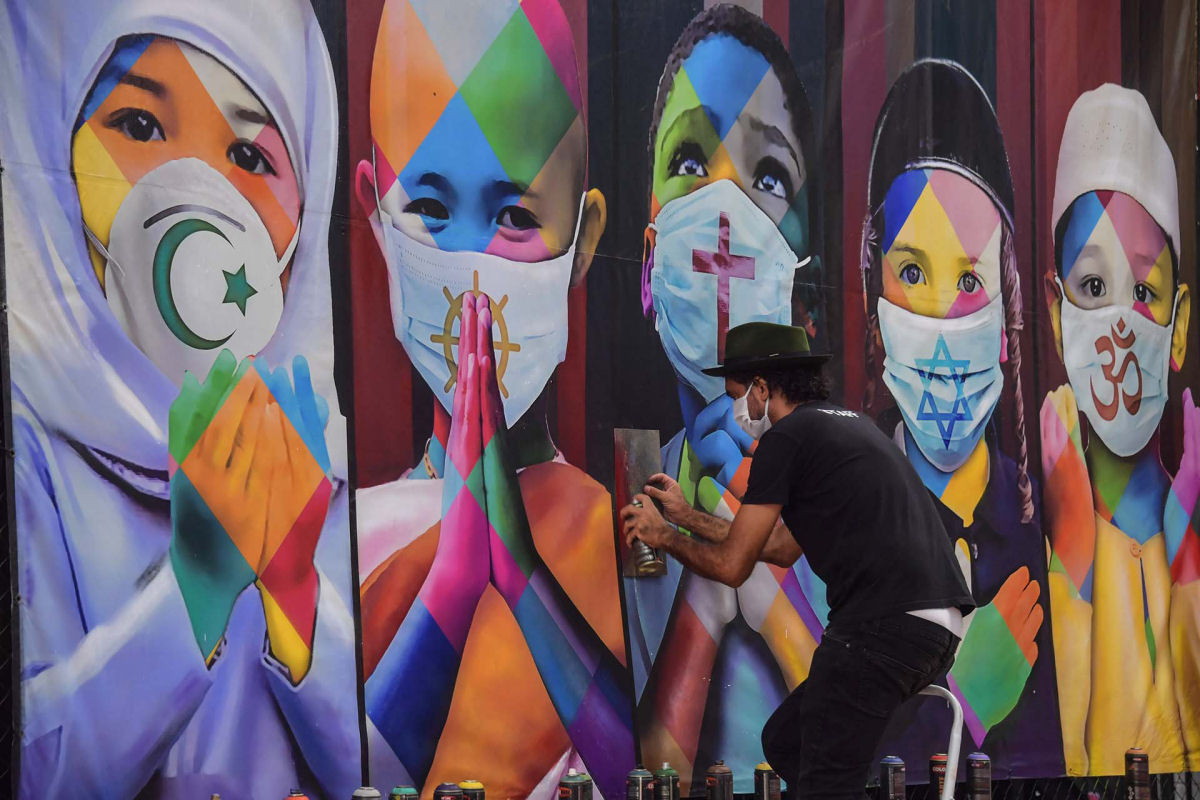  O mural "Coexistência"  mostra crianças com máscaras exibindo os símbolos de diferentes religiões.  Foi pintado em Itu, Brasil, por Kobra, um  artista brasileiro mundialmente conhecido.  Participe ativamente desta tarde de aulas. ►1ª AULA: 13h -13:55’   -  LITERATURA  – PROFESSORA JADNA HOLANDA   CAPÍTULO 12  -   GERAÇÃO DE 30: FASE DE (RE)CONSTRUÇÃO         PASSOS DAS ATIVIDADES:Passo 01 – Acessar o link do Google Meet e participar da aula sobre   Geração de 30: fase de (re)construção. Caso você não consiga acessar a aula pelo google meet,  comunique-se com a coordenação e assista à videoaula no link abaixo. https://youtu.be/cbmFazu5WJQPasso 02 – Acompanhar aula pelas páginas 04 a 09.Passo 03 – Tirar dúvidas pelo meet.Passo 04 – Resolver, “EM SALA”, questões 1, 3 e 4 pp. 10 e 11.Envie foto das atividades realizadas para LUIS COORDENADOR. Escreva a matéria, seu nome e seu número em cada página.Tarefa de casa: Resolver as questões propostas  - Cap. 12.►2ª AULA: 13:55’-14:50’   -   QUÍMICA 2  -   PROFESSOR FRANCISCO PONTES  CAPÍTULO 11 – CINÉTICA QUÍMICA I (PARTE 1) 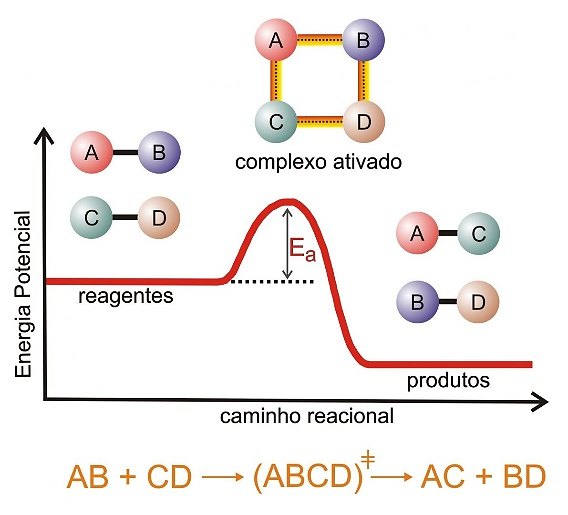 # Velocidade média de uma reação química# Ocorrência das reações químicas# Condições para que as reações químicas ocorram# Acompanhar a correção das atividades# Teoria da apostila SAS – p. 37 a 41ETAPA 1 – ACESSO ao Google Meet, (https://bit.ly/acessomeet).Caso você não consiga acessar a aula pelo google meet,  comunique-se com a coordenação. DEPOIS,  - assista à videoaula complementar: https://bit.ly/c11quimica2 - leia a teoria da apostila SAS -fique atento às mensagens que seu professor enviará para o grupo de whatsapp- realize a etapa 2ETAPA 2 – ATIVIDADE DE SALA Resolva as questões 4 e 5 - atividades para sala, p. 42.   /  1 - atividades propostas, p. 43.Tempo: 15’*Envie foto das atividades resolvidas para LUIS COORDENADOR. Escreva a matéria, seu nome e seu número em cada página.►3ª AULA: 14:50’-15:45’   - ÁLGEBRA –  PROFESSOR BETOWER MORAIS     CAPÍTULO 12- ESCALONAMENTO DE SISTEMAS LINEARESORIENTAÇÃOESPasso 1 – Assista à videoaula pelo link: https://www.youtube.com/watch?v=40LjiTXFuyY  (Tempo do vídeo: 12 minutos)Passo 2 – Após assistir à videoaula, dirija-se para a sala de aula do google meet,  onde faremos maiores esclarecimentos sobre o assunto e resolveremos questões referentes ao assunto para maior fixação da aprendizagem.Caso não consiga acessar, comunique-se com a coordenação. Aguarde seu professor postar no grupo o gabarito das questões resolvidas, estude-as e anote suas dúvidas para esclarecê-las na próxima aula.  DEPOIS realize o passo 3. Passo 3 – Como atividade de sala, resolva a questão 03 do banco de questões. Coloque seus cálculos em seu caderno ( ou folha avulsa). Envie foto da atividade realizada para LUIS COORDENADOR. Escreva a matéria, seu nome e seu número em cada página.BANCO DE QUESTÕESQ.01) Resolva o sistema abaixo usando escalonamento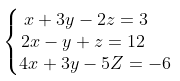 Q.02 ) Ao resolver o sistema dado abaixo, qual o valor de x?       x    +  y    + 2z   = -1     4x   + y    + 4z   = -2    2x    - y    + 2z    = -4Q.03) Obtenha o valor de x + y + z no sistema dado abaixo     3x + 4y  - z  =  1     4x  + 5y  +2z  =  12      x  -2y  + 3z  =  8►INTERVALO: 15:45’-16:10’   ►4ª AULA:   16:10’-17:05’ – GRAMÁTICA    -    PROFESSOR FLADIMIR CASTRO    CAPÍTULO 14 - ORAÇÕES COORDENADAS Passo 01 – Acessar aula pelo link:2º ano A: https://meet.google.com/psd-zafb-wxk.2º ano B: https://meet.google.com/coo-sdhv-azv.Obs: momento de enviar a atividade de casa.Caso não consiga acessar, comunique-se com a   coordenação e assista à videoaula no link abaixo.   https://www.youtube.com/watch?v=3oO_ejhW7yM&t=53sPasso 02 – Atividade de classe, página 31 (questões 1 a 5)Envie foto das atividades realizadas para LUIS COORDENADOR. Escreva a matéria, seu nome e seu número em cada página.Passo 03 – Correção da atividade de classe via WhatsApp.Atividade de casa:  páginaS 32 e 33 (questões 1 a 5 – entrega dia 07/07)►5ª AULA:   17:05’   - 18:00’    – FÍSICA 2    -  PROFESSOR  BETOWER MORAIS     CAPÍTULO 11-  ASSOCIAÇÃO  DE RESISTORES -   Resolução com comentários das questões de sala e propostas do capítulo 11ORIENTAÇÕESPasso 1 – Assista à videoaula pelo link: https://youtu.be/qZe8Z8sPbWkNote que na videoaula foram resolvidas as questões das atividades de sala das páginas 30 e 31. Passo 2 – Dirija-se a sala do google meet para a resolução das questões 02, 3 e 08 das atividades propostas das páginas 32 e 33.Caso não consiga acessar a aula online, comunique-se com a coordenação e estude os slides da resolução de atividades que o seu professor vai enviar para  grupo de whatsapp. Passo 3 – Como atividade de sala, resolva em seu caderno ( ou folha avulsa) , a questão 05 da página 32 e questão 10-a da página 33. *Envie foto das atividades resolvidas para LUIS COORDENADOR. Escreva a matéria, seu nome e seu número em cada página.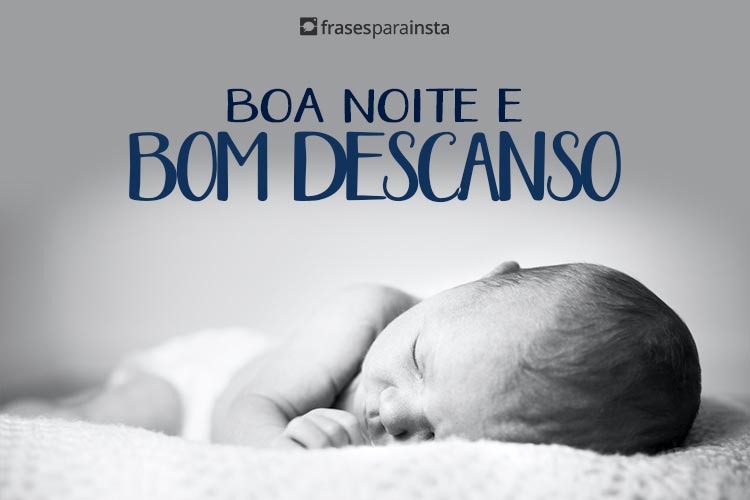 